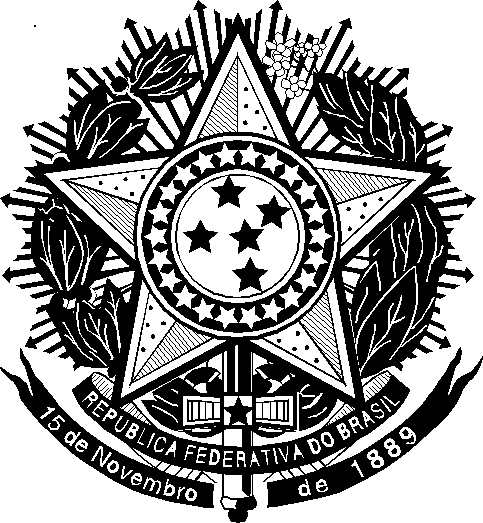 Serviço Público FederalUNIVERSIDADE FEDERAL DE GOIÁSESCOLA DE MÚSICA E ARTES CÊNICASPrograma de Pós-graduação Interdisciplinar stricto-sensu - Performances CulturaisMATRÍCULA DO 2º SEMESTRE-2016Nome:Área de Concentração: Performances CulturaisLinhas de Pesquisa:(  ) Teorias e Práticas da Performance(   ) Espaços Materialidades e TeatralidadesOrientador:Curso:(   ) Mestrado		( ) DoutoradoEndereço:Telefone (s):	E-mail:Data:				Disciplinas a serem cursadas no 2º semestre de 2016(    ) Seminários de Pesquisa II – (obrigatória e exclusiva para o Mestrado)Prof. Dr. Márcio Penna Corte Real – terças-feiras das 18:50 às 22:00 horas – Centro de Aulas D – sala 109(  ) CorrentesTeóricas e Metodológicas em Performances Culturais–(obrigatória e exclusiva para o Doutorado)Profa. Dra. Sainy Coelho Borges Veloso – quintas-feiras das 18:50 às 22:00 horas – Centro de Aulas D – sala 109(    ) Produção Coletiva de Conhecimento II – (obrigatória e exclusiva para o Doutorado)Prof. Dr. Robson Camargo - sábados das 09:00 as 12:30 horas – Centro de Aulas D – sala 103(    ) Narrativas audiovisuais e Didática da História:a arte de colocara vida em cena como questão histórica – disciplina do PPG/História/UFG)        Prof. Dr. Roberto Abdala – quintas-feirasdas 14:00 às 17:00 horas- FH/UFG (    ) Estudo Individual Orientado II(    ) Estudo Individual Orientado III(    ) Estudo Individual Orientado IV(    ) Dissertação/Tese             _______________________________________________Assinatura do Aluno              Assinatura do Orientador	